Six Hats Thinking ReflectionComments/FeedbackWHITE HAT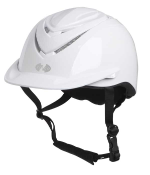 Describe the fundraising task in your own words.YELLOW HAT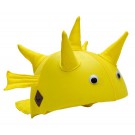 What was good about being part of the project? List many things.BLACK HATWhat were some of the problems you encountered during the exercise?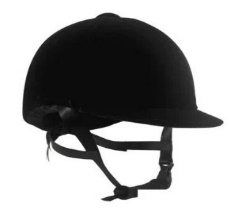 GREEN HAT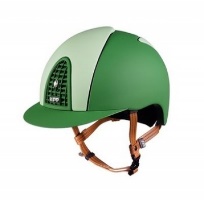 Describe some creative ways you overcame these difficulties.RED HATWhat did you feel about the task? Which aspects   of the task were:                                            Frustrating?  Interesting?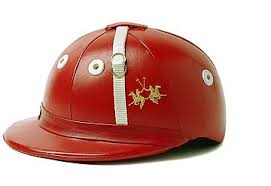                          Challenging?  Rewarding?BLUE HAT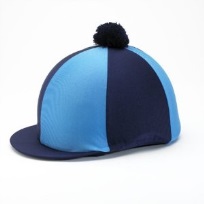 In what ways do you think taking part in a project like this has been a valuable learning experience?